UWAGA! Aktualność kart jest sprawdzana nie rzadziej niż raz na trzy miesiące.Urząd Miasta i Gminy w Końskich, 26-200 Końskie, ul. Partyzantów 1                   e-poczta: organizacja@umkonskie.pl   www.umkonskie.pl 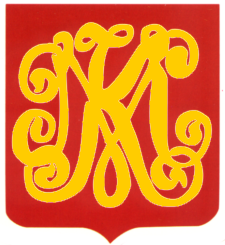 KARTA USŁUG NR:    Urząd Stanu Cywilnego (USC)Strona nr 1KARTA USŁUG NR:    Urząd Stanu Cywilnego (USC)Stron 2KARTA USŁUG NR:    Urząd Stanu Cywilnego (USC)Zmiana 01.03.15r.Nazwa usługi:REJESTRACJAURODZENIANazwa usługi:REJESTRACJAURODZENIANazwa usługi:REJESTRACJAURODZENIAPodstawa prawna:Ustawa z dnia 28 listopada 2014 r. Prawo o aktach stanu cywilnego (t. j. Dz. U. z 2016r. poz. 2064 ze zm.) art. 13, 14, 17, 20, 22, 30, 32, 47, 52-60.Ustawa z dnia 25 lutego 1964 r. Kodeks rodzinny i opiekuńczy (t. j. Dz. U. z 2017 r. poz. 682 ze zm.) art. 62, 88, 89, 891 i 901.Ustawa z dnia 16 listopada 2006 r. o opłacie skarbowej (t. j. Dz. U. z 2018 r. poz.1044 ze zm.).Rozporządzenie Ministra Finansów z dnia 28.09.2007r. w sprawie zapłaty opłaty skarbowej (Dz. U. Nr 187 poz. 1330).Ustawa z dnia 14 czerwca 1960 r. Kodeks postępowania administracyjnego (t. j. Dz. U. z 2017 r. poz. 1257 ze zm.) art. 33, 35, 127 § 1 i 2 oraz art. 129 § 1 i 2.Podstawa prawna:Ustawa z dnia 28 listopada 2014 r. Prawo o aktach stanu cywilnego (t. j. Dz. U. z 2016r. poz. 2064 ze zm.) art. 13, 14, 17, 20, 22, 30, 32, 47, 52-60.Ustawa z dnia 25 lutego 1964 r. Kodeks rodzinny i opiekuńczy (t. j. Dz. U. z 2017 r. poz. 682 ze zm.) art. 62, 88, 89, 891 i 901.Ustawa z dnia 16 listopada 2006 r. o opłacie skarbowej (t. j. Dz. U. z 2018 r. poz.1044 ze zm.).Rozporządzenie Ministra Finansów z dnia 28.09.2007r. w sprawie zapłaty opłaty skarbowej (Dz. U. Nr 187 poz. 1330).Ustawa z dnia 14 czerwca 1960 r. Kodeks postępowania administracyjnego (t. j. Dz. U. z 2017 r. poz. 1257 ze zm.) art. 33, 35, 127 § 1 i 2 oraz art. 129 § 1 i 2.Podstawa prawna:Ustawa z dnia 28 listopada 2014 r. Prawo o aktach stanu cywilnego (t. j. Dz. U. z 2016r. poz. 2064 ze zm.) art. 13, 14, 17, 20, 22, 30, 32, 47, 52-60.Ustawa z dnia 25 lutego 1964 r. Kodeks rodzinny i opiekuńczy (t. j. Dz. U. z 2017 r. poz. 682 ze zm.) art. 62, 88, 89, 891 i 901.Ustawa z dnia 16 listopada 2006 r. o opłacie skarbowej (t. j. Dz. U. z 2018 r. poz.1044 ze zm.).Rozporządzenie Ministra Finansów z dnia 28.09.2007r. w sprawie zapłaty opłaty skarbowej (Dz. U. Nr 187 poz. 1330).Ustawa z dnia 14 czerwca 1960 r. Kodeks postępowania administracyjnego (t. j. Dz. U. z 2017 r. poz. 1257 ze zm.) art. 33, 35, 127 § 1 i 2 oraz art. 129 § 1 i 2.Wymagane dokumenty:Dokumenty tożsamości rodziców dziecka: dowód osobisty rodziców lub paszport.Pełnomocnictwo ( w przypadku składania wniosku przez pełnomocnika). Wymagane dokumenty:Dokumenty tożsamości rodziców dziecka: dowód osobisty rodziców lub paszport.Pełnomocnictwo ( w przypadku składania wniosku przez pełnomocnika). Wymagane dokumenty:Dokumenty tożsamości rodziców dziecka: dowód osobisty rodziców lub paszport.Pełnomocnictwo ( w przypadku składania wniosku przez pełnomocnika). Opłaty:Rejestracja urodzenia nie podlega opłacie skarbowej.Opłata skarbowa w przypadku udzielenia pełnomocnictwa wynosi 17zł.Opłaty można dokonać w siedzibie USC lub na rachunek bankowy UMiG, okazując potwierdzenie wpłaty.Dane do przelewu:Urząd Miasta i Gminy w KońskichBank Pekao S.A. O/ Końskie07 1240 5006 1111 0010 1843 0049Opłaty:Rejestracja urodzenia nie podlega opłacie skarbowej.Opłata skarbowa w przypadku udzielenia pełnomocnictwa wynosi 17zł.Opłaty można dokonać w siedzibie USC lub na rachunek bankowy UMiG, okazując potwierdzenie wpłaty.Dane do przelewu:Urząd Miasta i Gminy w KońskichBank Pekao S.A. O/ Końskie07 1240 5006 1111 0010 1843 0049Opłaty:Rejestracja urodzenia nie podlega opłacie skarbowej.Opłata skarbowa w przypadku udzielenia pełnomocnictwa wynosi 17zł.Opłaty można dokonać w siedzibie USC lub na rachunek bankowy UMiG, okazując potwierdzenie wpłaty.Dane do przelewu:Urząd Miasta i Gminy w KońskichBank Pekao S.A. O/ Końskie07 1240 5006 1111 0010 1843 0049Czas realizacji usługi: niezwłocznieCzas realizacji usługi: niezwłocznieCzas realizacji usługi: niezwłocznieMiejsce załatwienia sprawy:Miejsce załatwienia sprawy:Miejsce załatwienia sprawy:Nr pokoju: 201 w zachodnim skrzydle UMiG  26-200 Końskie ul. Partyzantów 1Nr pokoju: 201 w zachodnim skrzydle UMiG  26-200 Końskie ul. Partyzantów 1Nr pokoju: 201 w zachodnim skrzydle UMiG  26-200 Końskie ul. Partyzantów 1Nr telefonu: (041) 372-29-46 wew. 201Nr telefonu: (041) 372-29-46 wew. 201Nr telefonu: (041) 372-29-46 wew. 201Godziny pracy: poniedziałek – piątek – 730 - 1530Godziny pracy: poniedziałek – piątek – 730 - 1530Godziny pracy: poniedziałek – piątek – 730 - 1530Tryb odwoławczy: Odmowa sporządzenia aktu następuje w formie decyzji, od której służy odwołanie do Wojewody Świętokrzyskiego za pośrednictwem Kierownika Urzędu Stanu Cywilnego w Końskich.Tryb odwoławczy: Odmowa sporządzenia aktu następuje w formie decyzji, od której służy odwołanie do Wojewody Świętokrzyskiego za pośrednictwem Kierownika Urzędu Stanu Cywilnego w Końskich.Tryb odwoławczy: Odmowa sporządzenia aktu następuje w formie decyzji, od której służy odwołanie do Wojewody Świętokrzyskiego za pośrednictwem Kierownika Urzędu Stanu Cywilnego w Końskich.Uwagi:Zgłoszenia urodzenia dziecka należy dokonać w urzędzie stanu cywilnego ze względu na miejsce urodzenia dziecka w terminie 21 dni od dnia sporządzenia karty urodzenia.Jeżeli dziecko urodziło się martwe, zgłoszenie powinno nastąpić w terminie 3 dni od dnia sporządzenia karty martwego urodzenia.Jeżeli dziecko urodziło się martwe, aktu zgonu nie sporządza się, a sporządza się akt urodzenia z adnotacją, że dziecko urodziło się martwe.Jeżeli nie dokonano zgłoszenia urodzenia w terminie 21 dni od dnia sporządzenia karty urodzenia lub w terminie 3 dni od dnia sporządzenia karty martwego urodzenia, kierownik urzędu stanu cywilnego sporządza z urzędu akt urodzenia na podstawie karty urodzenia albo karty martwego urodzenia, z adnotacją o sporządzeniu aktu                  z urzędu, oraz informuje rodziców dziecka o jego sporządzeniu.Zgłoszenia urodzenia dokonują matka lub ojciec dziecka posiadający pełną zdolność do czynności prawnych. Matka lub ojciec dziecka, którzy ukończyli 16 lat, dokonują zgłoszenia urodzenia, jeżeli posiadają ograniczoną zdolność do czynności prawnych. W pozostałych przypadkach zgłoszenia urodzenia dokonują przedstawiciel ustawowy lub opiekun matki.Zgłoszenia urodzenia można dokonać przez pełnomocnika.Jeżeli dziecko urodziło się w czasie trwania małżeństwa albo przed upływem trzystu dni od jego ustania lub unieważnienia, domniemywa się, że pochodzi ono od męża matki. Domniemania tego nie stosuje się, jeżeli dziecko urodziło się po upływie trzystu dni od orzeczenia separacji.Odpis skrócony aktu urodzenia jest wydawany z urzędu po dokonaniu rejestracji osobie zgłaszającej urodzenie.Kierownik urzędu stanu cywilnego, który sporządził akt urodzenia występuje                      o nadanie numeru PESEL   i powiadamia osobę o nadaniu tego numeru.Zameldowanie dziecka urodzonego na terenie Rzeczypospolitej Polskiej na pobyt stały lub czasowy następuje z dniem sporządzenia aktu urodzenia.Uwagi:Zgłoszenia urodzenia dziecka należy dokonać w urzędzie stanu cywilnego ze względu na miejsce urodzenia dziecka w terminie 21 dni od dnia sporządzenia karty urodzenia.Jeżeli dziecko urodziło się martwe, zgłoszenie powinno nastąpić w terminie 3 dni od dnia sporządzenia karty martwego urodzenia.Jeżeli dziecko urodziło się martwe, aktu zgonu nie sporządza się, a sporządza się akt urodzenia z adnotacją, że dziecko urodziło się martwe.Jeżeli nie dokonano zgłoszenia urodzenia w terminie 21 dni od dnia sporządzenia karty urodzenia lub w terminie 3 dni od dnia sporządzenia karty martwego urodzenia, kierownik urzędu stanu cywilnego sporządza z urzędu akt urodzenia na podstawie karty urodzenia albo karty martwego urodzenia, z adnotacją o sporządzeniu aktu                  z urzędu, oraz informuje rodziców dziecka o jego sporządzeniu.Zgłoszenia urodzenia dokonują matka lub ojciec dziecka posiadający pełną zdolność do czynności prawnych. Matka lub ojciec dziecka, którzy ukończyli 16 lat, dokonują zgłoszenia urodzenia, jeżeli posiadają ograniczoną zdolność do czynności prawnych. W pozostałych przypadkach zgłoszenia urodzenia dokonują przedstawiciel ustawowy lub opiekun matki.Zgłoszenia urodzenia można dokonać przez pełnomocnika.Jeżeli dziecko urodziło się w czasie trwania małżeństwa albo przed upływem trzystu dni od jego ustania lub unieważnienia, domniemywa się, że pochodzi ono od męża matki. Domniemania tego nie stosuje się, jeżeli dziecko urodziło się po upływie trzystu dni od orzeczenia separacji.Odpis skrócony aktu urodzenia jest wydawany z urzędu po dokonaniu rejestracji osobie zgłaszającej urodzenie.Kierownik urzędu stanu cywilnego, który sporządził akt urodzenia występuje                      o nadanie numeru PESEL   i powiadamia osobę o nadaniu tego numeru.Zameldowanie dziecka urodzonego na terenie Rzeczypospolitej Polskiej na pobyt stały lub czasowy następuje z dniem sporządzenia aktu urodzenia.Uwagi:Zgłoszenia urodzenia dziecka należy dokonać w urzędzie stanu cywilnego ze względu na miejsce urodzenia dziecka w terminie 21 dni od dnia sporządzenia karty urodzenia.Jeżeli dziecko urodziło się martwe, zgłoszenie powinno nastąpić w terminie 3 dni od dnia sporządzenia karty martwego urodzenia.Jeżeli dziecko urodziło się martwe, aktu zgonu nie sporządza się, a sporządza się akt urodzenia z adnotacją, że dziecko urodziło się martwe.Jeżeli nie dokonano zgłoszenia urodzenia w terminie 21 dni od dnia sporządzenia karty urodzenia lub w terminie 3 dni od dnia sporządzenia karty martwego urodzenia, kierownik urzędu stanu cywilnego sporządza z urzędu akt urodzenia na podstawie karty urodzenia albo karty martwego urodzenia, z adnotacją o sporządzeniu aktu                  z urzędu, oraz informuje rodziców dziecka o jego sporządzeniu.Zgłoszenia urodzenia dokonują matka lub ojciec dziecka posiadający pełną zdolność do czynności prawnych. Matka lub ojciec dziecka, którzy ukończyli 16 lat, dokonują zgłoszenia urodzenia, jeżeli posiadają ograniczoną zdolność do czynności prawnych. W pozostałych przypadkach zgłoszenia urodzenia dokonują przedstawiciel ustawowy lub opiekun matki.Zgłoszenia urodzenia można dokonać przez pełnomocnika.Jeżeli dziecko urodziło się w czasie trwania małżeństwa albo przed upływem trzystu dni od jego ustania lub unieważnienia, domniemywa się, że pochodzi ono od męża matki. Domniemania tego nie stosuje się, jeżeli dziecko urodziło się po upływie trzystu dni od orzeczenia separacji.Odpis skrócony aktu urodzenia jest wydawany z urzędu po dokonaniu rejestracji osobie zgłaszającej urodzenie.Kierownik urzędu stanu cywilnego, który sporządził akt urodzenia występuje                      o nadanie numeru PESEL   i powiadamia osobę o nadaniu tego numeru.Zameldowanie dziecka urodzonego na terenie Rzeczypospolitej Polskiej na pobyt stały lub czasowy następuje z dniem sporządzenia aktu urodzenia.Miejsce na notatki:Miejsce na notatki:Miejsce na notatki: